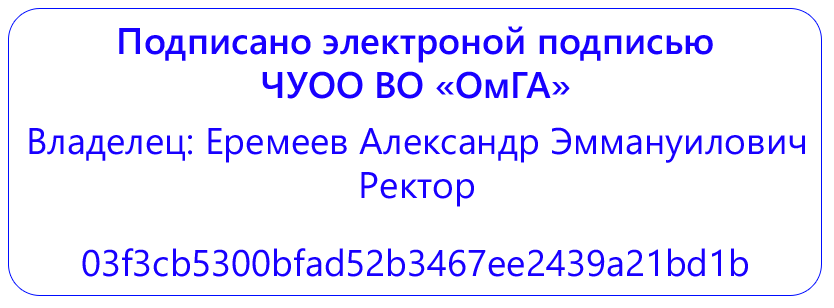 Частное учреждение образовательная организация высшего образования «Омская гуманитарная академия»(ЧУОО ВО «ОмГА»)ОБЩАЯ ХАРАКТЕРИСТИКА ОсновнОЙ профессиональнОЙобразовательнОЙ программЫУровень высшего образования
МагистратураНаправление подготовки: 44.04.01 Педагогическое образование
Направленность (профиль) программы: «Инновации в высшем образовании»
Омск, 2022Основная профессиональная образовательная программа т по направлению подготовки: 44.04.01 Педагогическое образование,  направленность (профиль) программы: «Инновации в высшем образовании» рассмотрена и утверждена на заседании кафедры от  28 марта 2022 г., протокол № 8Заведующий кафедрой ППиСР д.п.н., профессор, ____________ Лопанова Е.В.СодержаниеРаздел 1. ОБЩИЕ ПОЛОЖЕНИЯОпределение и состав основной профессиональной образовательной программыНормативные документы Перечень профессиональных стандартов, соотнесенных с ФГОС ВО1.4  Квалификация, присваиваемая выпускникам               образовательных программ 1.5. Форма обучения 1.6. Реализация программы магистратуры1.7. Язык обучения1.8 Срок получения образования1.9. Объем образовательной программы1.10. Области и(или) сферы профессиональной деятельности выпускника1.11. Объект(ы) профессиональной деятельности выпускника1.12. Типы задач профессиональной деятельности выпускникаРаздел 2. СТРУКТУРА ОБРАЗОВАТЕЛЬНОЙ ПРОГРАММЫ 2.1. Структура программы магистратуры по направлению подготовки 44.04.01 Педагогическое образованиеРаздел 3. ПЛАНИРУЕМЫЕ РЕЗУЛЬТАТЫ ОСВОЕНИЯ ОБРАЗОВАТЕЛЬНОЙ ПРОГРАММЫ3.1. Универсальные компетенции выпускников и индикаторы их достижения3.2. Общепрофессиональные компетенции выпускников и индикаторы их достижения3.3. Профессиональные компетенции выпускниковРаздел 4. УСЛОВИЯ РЕАЛИЗАЦИИ ОБРАЗОВАТЕЛЬНОЙ ПРОГРАММЫ4.1. Общесистемные требования к реализации образовательной программы4.2. Требования к материально-техническому и учебно-методическому обеспечению образовательной программы4.3. Требования к кадровым условиям реализации образовательной программы4.4. Требования к финансовым условиям реализации образовательной программы4.5. Требования к применяемым механизмам оценки качества образовательной деятельности и подготовки обучающихся по образовательной программеПеречень сокращенийРаздел 1. ОБЩИЕ ПОЛОЖЕНИЯ1.1.Определение и состав основной профессиональной образовательной программыОсновная профессиональная образовательная программа (далее – образовательная программа), реализуемая в ЧУОО ВО «Омская гуманитарная академия» (далее – Академия; ОмГА) представляет собой совокупность обязательных требований при реализации основной профессиональной образовательной программы высшего образования - программы магистратуры по направлению подготовки 44.04.01 Педагогическое образование (далее соответственно - программа магистратуры, направление подготовки), утвержденных Приказом Министерства образования и науки РФ от 22 февраля  2018 г. № 126 «Об утверждении федерального государственного образовательного стандарта высшего образования - магистратура по направлению подготовки 44.04.01 Педагогическое образование» с учетом профессиональных стандартов, сопряженных с профессиональной деятельностью выпускников.Образовательная программа представляет собой комплекс основных характеристик образования (объем, содержание, планируемые результаты), организационно-педагогических условий, форм аттестации, который представлен в виде общей характеристики программы, учебного плана, календарного учебного графика, рабочих программ дисциплин (модулей), программ практик, программы государственной итоговой аттестации, оценочных средств, методических материалов.Образовательная программа формирует требования к результатам её освоения в виде универсальных, общепрофессиональных и профессиональных компетенций выпускников.Образовательная программа позволяет осуществлять обучение инвалидов и лиц с ограниченными возможностями здоровья (при наличии данной категории обучающихся). 1.2. Нормативные документы Федеральный закон от 29.12.2012 №273-ФЗ «Об образовании в Российской Федерации» (с изм. и доп., вступ. в силу с 01.03.2022);Федеральный государственный образовательный стандарт высшего образования - магистратура по направлению подготовки 44.04.01 Педагогическое образование, Приказ Министерства образования и науки РФ от 22 февраля  2018 г. № 126 «Об утверждении федерального государственного образовательного стандарта высшего образования - магистратура по направлению подготовки 44.04.01 Педагогическое образование»;Приказ № 1061 от 12 сентября 2013 г. «Об утверждении перечней специальностей и направлений подготовки высшего образования» (с изменениями и дополнениями от 29 января, 20 августа, 13 октября 2014 г., 25 марта, 1 октября 2015 г., 1 декабря 2016 г., 10, 11 апреля 2017 г., 23 марта 2018 г., 30 августа 2019 г., 15 апреля, 13 декабря 2021 г.);Приказ Минобрнауки России от 06.04.2021 N 245 "Об утверждении Порядка организации и осуществления образовательной деятельности по образовательным программам высшего образования - программам бакалавриата, программам специалитета, программам магистратуры"; Приказ Минобрнауки России от 29.06.2015 № 636 «Об утверждении Порядка проведения государственной итоговой аттестации по образовательным программам высшего образования – программам бакалавриата, программам специалитета и программам магистратуры» (с изменениями и дополнениями от 27 марта 2020 года N 490);Положение о практической подготовке обучающихся, утверждено Приказом от 5 августа 2020 года N 885/390, Зарегистрировано в Министерстве юстиции Российской Федерации 11 сентября 2020 года, регистрационный N 59778;Локальные нормативные акты ОмГА http://omga.su/sveden/document.Профессиональные стандарты1.3 Перечень профессиональных стандартов, соотнесенных с ФГОС ВОПеречень профессиональных стандартов, соотнесенных с федеральным государственным образовательным стандартом высшего образования - магистратура по направлению подготовки 44.04.01. Педагогическое образование, приведен в Приложении 1. 1.4 Квалификация, присваиваемая выпускникам образовательных программ - Магистр1.5. Форма обучения: очная /очно-заочная / заочная. 1.6. Реализация программы магистратуры: образовательная программа реализуется ОмГА самостоятельно. ОмГА разрабатывает программу магистратуры в соответствии с ФГОС ВО, с учетом соответствующей ПООП, включенной в реестр ПООП.1.7. Язык обучения: государственный язык РФ – русский1.8 Срок получения образования: в очной форме обучения, включая каникулы, предоставляемые после прохождения государственной итоговой аттестации, составляет 2 года;в очно-заочной или заочной формах обучения срок получения образования составляет 2 года 6 месяцев;при обучении по индивидуальному учебному плану инвалидов и лиц с ОВЗ может быть увеличен по их заявлению не более чем на полгода по сравнению со сроком получения образования, установленным для соответствующей формы обучения.1.9. Объем образовательной программыОбъем программы магистратуры составляет 120 зачетных единиц (далее - з.е.) вне зависимости от формы обучения, применяемых образовательных технологий, реализации программы магистратуры с использованием сетевой формы, реализации программы магистратуры по индивидуальному учебному плану.Объем программы магистратуры, реализуемый за один учебный год, составляет не более 70 з.е. вне зависимости от формы обучения, применяемых образовательных технологий, реализации программы магистратуры с использованием сетевой формы, реализации программы магистратуры по индивидуальному учебному плану (за исключением ускоренного обучения), а при ускоренном обучении - не более 80 з.е.Величина зачетной единицы устанавливается в объеме 27 астрономических часов (36 академических часов).1.10. Области и(или) сферы профессиональной деятельности выпускникаПри разработке программы магистратуры Академия установила направленность (профиль) программы магистратуры «Инновации в высшем образовании», которая соответствует направлению подготовки в целом или конкретизирует содержание программы магистратуры в рамках направления подготовки путем ориентации ее на:- область (области) профессиональной деятельности и сферу (сферы) профессиональной деятельности выпускников;- тип (типы) задач и задачи профессиональной деятельности выпускников;- при необходимости - на объекты профессиональной деятельности выпускников или область (области) знания.Области профессиональной деятельности и сферы профессиональной деятельности, в которых выпускники, освоившие программу магистратуры, могут осуществлять профессиональную деятельность:Выпускники могут осуществлять профессиональную деятельность в других областях профессиональной деятельности и (или) сферах профессиональной деятельности при условии соответствия уровня их образования и полученных компетенций требованиям к квалификации работника.1.11. Объект(ы) профессиональной деятельности выпускника– Обучение, воспитание, развитие, проектирование и реализация программ профессионального образования, дополнительного профессионального образования. 1.12. Типы задач профессиональной деятельности выпускникаВ рамках освоения программы магистратуры выпускники могут готовиться к решению задач профессиональной деятельности следующих типов:педагогический: - Преподавание по программам высшего образования и дополнительного профессионального образования. - Организационно-педагогическое сопровождение группы обучающихся по программам высшего образования. проектный:- Проектирование образовательных программ высшего и дополнительного профессионального образования. - Социально-педагогическая поддержка обучающихся в образовательной деятельности и профессионально-личностном развитии. научно-исследовательский:-Участие в разработке и реализации исследовательских программ, направленных на развитие профессиональной деятельности и повышение качества образования (с учетом объектов профессиональной деятельности)Раздел 2. СТРУКТУРА ОБРАЗОВАТЕЛЬНОЙ ПРОГРАММЫ 2.1. Структура программы магистратуры по направлению подготовки 44.04.01 Педагогическое образованиеУчебный план определяет перечень и последовательность освоения дисциплин, практик, промежуточной и государственной итоговой аттестаций, их трудоемкость в зачетных единицах и академических часах, распределение контактной работы обучающихся с преподавателем (в том числе лекционные, практические, лабораторные виды занятий, консультации) и самостоятельной работы обучающихся.В рамках программы магистратуры выделяются обязательная часть и часть, формируемая участниками образовательных отношений.К обязательной части программы магистратуры относятся дисциплины (модули) и практики, обеспечивающие формирование общепрофессиональных компетенций. Дисциплины (модули) и практики, обеспечивающие формирование универсальных компетенций, могут быть включены в обязательную часть программы магистратуры и в часть, формируемую участниками образовательных отношений. Объём обязательной части, без учета государственной итоговой аттестации, составляет более 20% общего объема программы магистратуры.Структура и объем программы магистратурыБлок 1 Дисциплины (модули) не менее 50 з.еБлок 2 Практика не менее 40 з.еБлок 3 Государственная итоговая аттестация  не менее 9 з.еОбъем программы магистратуры  - 120 з.еБлок 1 "Дисциплины (модули)" включает обязательную часть и часть, формируемую участниками образовательных отношений. Организации вправе устанавливать собственное соотношение трудоемкости обеих частей.Чтобы сохранить преемственность структуры программы рекомендуется в соответствии с ФГОС ВО объем обязательной части, без учета объема государственной итоговой аттестации, должен составлять не менее 40% общего объема программы магистратуры.Обязательная часть Блока 1, как правило, состоит из дисциплин (модулей), направленных на реализацию универсальных и общепрофессиональных компетенций, а также профессиональных компетенций, установленных в качестве обязательных, и не зависит от направленности (профиля) ОПОП. Часть, формируемая участниками образовательных отношений Блока 1, включает в себя дисциплины, формирующие профессиональные компетенции, устанавливаемые Академией и необходимые в основном для реализации общей или узкой направленности (профиля), соотнесенные с запросами системы образования..В Блок 2 «Практика» входят учебная и производственная практики:Типы учебной практики:- научно-исследовательская работа;- ознакомительная практика;- технологическая (проектно-технологическая) практика;Типы производственной практики:- научно-исследовательская работа;- педагогическая практика;- технологическая (проектно-технологическая) практика;- преддипломная практика.В Блок 3 «Государственная итоговая аттестация» входят: - выполнение и защита выпускной квалификационной работы.Государственный экзамен не включен в состав государственной  итоговой аттестации по решению Ученого совета Академии.Государственная итоговая аттестация является обязательной и осуществляется после освоения всех предусмотренных образовательной программой дисциплин (модулей) и практик в полном объеме. ГИА включает в себя подготовку к процедуре защиты и защиту выпускной квалификационной работы. В Академии обучающимся обеспечивается возможность освоения элективных дисциплин (модулей) и факультативных дисциплин (модулей):- Организации досуговой деятельности в дополнительном образовании (факультативная дисциплина)- Тьюторство в дополнительном образовании детей (факультативная дисциплина).Календарный учебный график определяет сроки и периоды осуществления видов учебной деятельности, включая промежуточную и государственную итоговую аттестацию (ГИА), и периоды каникул. Академия предоставляет инвалидам и лицам с ОВЗ (по их заявлению) возможность обучения по программе магистратуры, учитывающей особенности их психофизического развития, индивидуальных возможностей и при необходимости обеспечивающей коррекцию нарушений развития и социальную адаптацию указанных лиц (при наличии данного контингента).Раздел 3. ПЛАНИРУЕМЫЕ РЕЗУЛЬТАТЫ ОСВОЕНИЯ ОБРАЗОВАТЕЛЬНОЙ ПРОГРАММЫВ результате освоения образовательной программы у выпускника должны быть сформированы следующие компетенции:3.1. Универсальные компетенции выпускников и индикаторы их достижения3.2. Общепрофессиональные компетенции выпускников и индикаторы их достижения3.3. Профессиональные компетенции выпускниковПрофессиональные компетенции, устанавливаемые образовательной программой, формируются на основе профессиональных стандартов, соответствующих профессиональной деятельности выпускников (при наличии), а также, при необходимости, на основе анализа требований к профессиональным компетенциям, предъявляемых к выпускникам на рынке труда, обобщения отечественного и зарубежного опыта, проведения консультаций с ведущими работодателями, объединениями работодателей отрасли, в которой востребованы выпускники, иных источников.При определении профессиональных компетенций на основе профессиональных стандартов Академия осуществляет выбор профессиональных стандартов, соответствующих профессиональной деятельности выпускников, из числа указанных в приложении к ФГОС ВО и (или) иных профессиональных стандартов, соответствующих профессиональной деятельности выпускников, из реестра профессиональных стандартов (перечня видов профессиональной деятельности), размещенного на специализированном сайте Министерства труда и социальной защиты Российской Федерации «Профессиональные стандарты» (http://profstandart.rosmintrud.ru) (при наличии соответствующих профессиональных стандартов).Из каждого выбранного профессионального стандарта Академия выделяет одну или несколько обобщенных трудовых функций (далее - ОТФ), соответствующих профессиональной деятельности выпускников, на основе установленных профессиональным стандартом для ОТФ уровня квалификации и требований раздела "Требования к образованию и обучению". ОТФ может быть выделена полностью или частично.Профессиональные компетенции разработаны с учетом ПС и ПООП (при наличии).Совокупность компетенций, установленных программой магистратуры, обеспечивает выпускнику способность осуществлять профессиональную деятельность не менее чем в одной области профессиональной деятельности и сфере профессиональной деятельности, установленных в соответствии с пунктом 1.11 ФГОС ВО, и решать задачи профессиональной деятельности не менее, чем одного типа, установленного в соответствии с пунктом 1.12 ФГОС ВО.Академия устанавливает в программе магистратуры индикаторы достижения компетенций:- универсальные, общепрофессиональные и, при наличии, обязательные профессиональные компетенции - в соответствии с индикаторами достижения компетенций, установленными ПООП;- рекомендуемые профессиональные компетенции и самостоятельно установленные профессиональные компетенции (при наличии) - самостоятельно.Академия самостоятельно планирует результаты обучения по дисциплинам (модулям) и практикам, которые должны быть соотнесены с установленными в программе магистратуры индикаторами достижения компетенций.Совокупность запланированных результатов обучения по дисциплинам (модулям) и практикам обеспечивает формирование у выпускника всех компетенций, установленных программой магистратуры.Раздел 4. УСЛОВИЯ РЕАЛИЗАЦИИ ОБРАЗОВАТЕЛЬНОЙ ПРОГРАММЫТребования к условиям реализации программы магистратуры включают в себя общесистемные требования, требования к материально-техническому и учебно-методическому обеспечению, требования к кадровым и финансовым условиям реализации программы магистратуры, а также требования к применяемым механизмам оценки качества образовательной деятельности и подготовки обучающихся по программе магистратуры.4.1. Общесистемные требования к реализации образовательной программыАкадемия располагает помещениями и оборудованием для реализации образовательной программы по Блоку 1 «Дисциплины (модули)» и Блоку 3 «Государственная итоговая аттестация» в соответствии с учебным планом.Каждый обучающийся в течение всего периода обучения обеспечен индивидуальным неограниченным доступом к электронной информационно-образовательной среде ОмГА из любой точки, в которой имеется доступ к информационно-телекоммуникационной сети «Интернет» (далее - сеть «Интернет»), как на территории ОмГА, так и вне ее. Условия для функционирования электронной информационно-образовательной среды могут быть созданы с использованием ресурсов иных организаций.Электронная информационно-образовательная среда ОмГА обеспечивает: -  доступ к учебным планам, рабочим программам дисциплин (модулей), практик, электронным учебным изданиям и электронным образовательным ресурсам, указанным в рабочих программах дисциплин (модулей), практик;-  формирование электронного портфолио обучающегося, в том числе сохранение его работ и оценок за эти работы.Функционирование электронной информационно-образовательной среды обеспечивается соответствующими средствами информационно-коммуникационных технологий и квалификацией работников, ее использующих и поддерживающих. Функционирование электронной информационно-образовательной среды соответствует законодательству Российской Федерации.Электронная информационно-образовательная среда Академии создана на платформе MOODLE, установленной на собственных серверах Академии, имеющих высокоскоростное подключение к сети «Интернет».Среднегодовое число публикаций научно-педагогических работников Академии за период реализации программы магистратуры в расчете на 100 научно-педагогических работников (исходя из количества замещаемых ставок, приведенного к целочисленным значениям) должно составлять не менее двух в журналах, индексируемых в базах данныхWeb of Science или Scopus, или не менее 20 в журналах, индексируемых в Российском индексе научного цитирования.4.2. Требования к материально-техническому и учебно-методическому обеспечению образовательной программыПомещения представляют собой учебные аудитории для проведения учебных занятий, предусмотренных программой магистратуры, оснащенные оборудованием и техническими средствами обучения, состав которых определяется в рабочих программах дисциплин (модулей). Помещения для самостоятельной работы обучающихся оснащены компьютерной техникой с возможностью подключения к сети «Интернет» и обеспечением доступа в электронную информационно-образовательную среду ОмГА. Допускается замена оборудования его виртуальными аналогами.Академия обеспечена необходимым комплектом лицензионного и свободно распространяемого программного обеспечения, в том числе отечественного производства (состав определяется в рабочих программах дисциплин (модулей) и подлежит обновлению при необходимости).При использовании в образовательном процессе печатных изданий библиотечный фонд укомплектован требуемыми печатными изданиями из расчета не менее 0,25 экземпляра каждого из изданий, указанных в рабочих программах дисциплин (модулей), программах практик, на одного обучающегося из числа лиц, одновременно осваивающих соответствующую дисциплину (модуль), проходящих соответствующую практику. В образовательном процессе все обучающиеся Академии обеспечены доступом к Электронные библиотечные системы и электронные библиотеки:ЭБС IPRBooks-Режим доступа: http://www.iprbookshop.ruЭБС издательства «Юрайт» Режим доступа: https://urait.ru/Обучающимся обеспечен доступ (удаленный доступ) к современным профессиональным базам данных и информационным справочным системам, состав которых определяется в рабочих программах дисциплин (модулей) и  подлежит обновлению (при необходимости). Обучающиеся из числа инвалидов и лиц с ограниченными возможностями здоровья обеспечиваются печатными и (или) электронными образовательными ресурсами в формах, адаптированных к ограничениям их здоровья.4.3. Требования к кадровым условиям реализации образовательной программыРеализация образовательной программы обеспечивается педагогическими работниками ОмГА, а также лицами, привлекаемыми к реализации образовательной программы на иных условиях. Квалификация педагогических работников ОмГА отвечает квалификационным требованиям, указанным в квалификационных справочниках и (или) профессиональных стандартах (при наличии).Не менее 70 процентов численности педагогических работников Академии, участвующих в реализации программы магистратуры, и лиц, привлекаемых Академией к реализации программы магистратуры на иных условиях (исходя из количества замещаемых ставок, приведенного к целочисленным значениям), должны вести научную, учебно-методическую и (или) практическую работу, соответствующую профилю преподаваемой дисциплины (модуля).Не менее 10 процентов численности педагогических работников Академии, участвующих в реализации программы магистратуры, и лиц, привлекаемых Академией к реализации программы магистратуры на иных условиях (исходя из количества замещаемых ставок, приведенного к целочисленным значениям), должны являться руководителями и (или) работниками иных организаций, осуществляющими трудовую деятельность в профессиональной сфере, соответствующей профессиональной деятельности, к которой готовятся выпускники (иметь стаж работы в данной профессиональной сфере не менее 3 лет).Не менее 70 процентов численности педагогических работников Академии и лиц, привлекаемых к образовательной деятельности Академии на иных условиях (исходя из количества замещаемых ставок, приведенного к целочисленным значениям), должны иметь ученую степень (в том числе ученую степень, полученную в иностранном государстве и признаваемую в Российской Федерации) и (или) ученое звание (в том числе ученое звание, полученное в иностранном государстве и признаваемое в Российской Федерации).Общее руководство научным содержанием программы магистратуры должно осуществляться научно-педагогическим работником Академии, имеющим ученую степень ( в том числе ученую степень, полученную в иностранном государстве и признаваемую в Российской Федерации), осуществляющим самостоятельные научно-исследовательские (творческие) проекты (участвующим в осуществлении таких проектов) по направлению подготовки, имеющим ежегодные публикации по результатам указанной научно-исследовательской (творческой) деятельности на национальных и международных конференциях.4.4. Требования к финансовым условиям реализации образовательной программыФинансовое обеспечение реализации программы магистратуры осуществляется в объеме не ниже значений базовых нормативов затрат на оказание государственных услуг по реализации образовательных программ высшего образования - программ магистратуры и значений корректирующих коэффициентов к базовым нормативам затрат, определяемых Министерством образования и науки Российской Федерации.4.5. Требования к применяемым механизмам оценки качества образовательной деятельности и подготовки обучающихся по образовательной программеКачество образовательной деятельности и подготовки обучающихся по образовательным программам определяется в рамках системы оценки качества, которая строится на сочетании различных оценочных механизмов: внешних и внутренних процедур оценивания образовательного процесса и его результатов.В рамках внутренней системы оценки качества образовательной деятельности по программе магистратуры обучающимся предоставляется возможность оценивания условий, содержания, организации и качества образовательного процесса в целом и отдельных дисциплин (модулей) и практик.Внешняя оценка качества образовательной деятельности по программе магистратуры в рамках процедуры государственной аккредитации осуществляется с целью подтверждения соответствия образовательной деятельности по программе магистратуры требованиям ФГОС ВО с учетом соответствующей ПООП.Внешняя оценка качества образовательной деятельности и подготовки обучающихся по программе магистратуры осуществляется в рамках профессионально-общественной аккредитации, проводимой работодателями, их объединениями, а также уполномоченными ими организациями, в том числе иностранными организациями, либо авторизованными национальными профессионально-общественными организациями, входящими в международные структуры, с целью признания качества и уровня подготовки выпускников, отвечающими требованиям профессиональных стандартов (при наличии), требованиям рынка труда к специалистам соответствующего профиля.Применяемые механизмы оценки качества образовательной деятельности и подготовки обучающихся определены локальными нормативными актами ОмГА.Приложение 1Перечень профессиональных стандартов, соотнесенных с федеральным государственным образовательным стандартом по направлению подготовки 44.04.01 Педагогическое образованиез.е.–зачетная единицаОПК–общепрофессиональная компетенцияОС–оценочное средство          ОТФ–обобщенная трудовая функцияПД–профессиональная деятельностьПК–профессиональная компетенцияПС–профессиональный стандартПООП–примерная основная образовательная программа по направлению подготовкиУК–универсальная компетенцияФГОС ВО–федеральный государственный образовательный стандарт высшего образования01 Образование и наука01 Образование и наука01.003Педагог дополнительного образования детей и взрослых01.004Педагог профессионального обучения, профессионального образования и дополнительного профессионального образования)Категория универсальной компетенцииКод и наименование универсальной компетенции Код и наименование индикатора достижения универсальной компетенцииСистемное и критическое мышлениеУК-1. Способен осуществлять критический анализ проблемных ситуаций на основе системного подхода, вырабатывать стратегию действийУК-1.1. знать способы выделения проблемной ситуации на основе  анализа проблемыУК-1.2. знать способы анализа информации, необходимой для выработки стратегии действий по разрешению проблемной ситуацииУК-1.3. знать алгоритм разработки возможных решений проблемной ситуации на основе системного подходаУК-1.4. уметь определять этапы и различные варианты решения проблемной ситуации с учетом вариативных контекстовУК-1.5. уметь находить, критически анализировать и  выбирать информацию, необходимую для выработки стратегии действий по разрешению проблемной ситуацииУК-1.6. уметь грамотно, логично, аргументированно формулировать суждения и оценкиУК-1.7. уметь выявлять и оценивать практические последствия действий по разрешению проблемной ситуацииУК-1.8. владеть способами осуществления критической оценки преимуществ возможных решений проблемной ситуации и выявляет возможные рискиУК-1.9. владеть способами выстраивания стратегии действийРазработка и реализация проектовУК-2. Способен управлять проектом на всех этапах его жизненного циклаУК-2.1. знать этапы жизненного цикла проекта, этапы работы над проектом с учетом последовательности их реализацииУК-2.2. знать действующие правовые нормы, имеющиеся ресурсы и ограниченияУК-2.3. знать требования к публичному представлению  результатов проектаУК-2.4. уметь выстраивать этапы работы над проектом с учетом этапов жизненного цикла проектаУК-2.5. уметь определять проблему, лежащую в основе проекта, грамотно формулировать его цельУК-2.6. уметь выбирать оптимальный способ решения задач проекта, исходя из действующих правовых норм и имеющихся ресурсов и ограниченийУК-2.7. уметь качественно решать поставленные задачи в рамках установленного времениУК-2.8. владеть методами подбора исполнителей проекта, обладающих необходимыми компетенциями для его реализацииУК-2.9. владеть способами оценивания выявленных проблем и рисков в процессе реализации проекта и его результатовУК-2.10 владеть способами публичного представления результатов проекта, навыками участия в обсуждении хода и результатов проектаКомандная работа и лидерствоУК-3. Способен организовывать и руководить работой команды, вырабатывая командную стратегию для достижения поставленной целиУК-3.1. знать способы выстраивания стратегии сотрудничества для достижения поставленной  целиУК-3.2. знать особенности поведения и общения разных людейУК-3.3. знать разные виды коммуникации (устную, письменную, вербальную, невербальную, реальную, виртуальную, межличностную и др.)УК-3.4. знать этические нормы взаимодействияУК-3.5 уметь определять роль каждого участника в команде в соответствии с личностными особенностями и профессиональными качествамиУК-3.6 уметь учитывать в совместной деятельности особенности поведения и общения разных людейУК-3.7 уметь осуществлять руководство командой и достижением поставленной цели на основе разных видов коммуникацииУК-3.8 уметь видеть результаты  (последствия) личных действий, планировать последовательность шагов для достижения поставленной целиУК-3.9 уметь эффективно взаимодействовать с членами команды, в т.ч. участвовать в обмене информацией, знаниями и опытом и презентации результатов работы командыУК-3.10 владеть способами контроля выполнения последовательности шагов для достижения поставленной целиУК-3.11 владеть навыками соблюдения норм профессиональной этики, участвуя во взаимодействии с другими членами командыКоммуникацияУК-4. Способен применять современные коммуникативные технологии, в том числе на иностранном(ых) языке(ах), для академического и профессионального взаимодействияУК-4.1 знать стили делового общения, вербальные и невербальные средства взаимодействия с партнерами УК-4.2 знать информационно-коммуникационные технологииУК-4.3 знать требования к деловой переписке, особенности стилистики писем официального и неофициального назначения, социокультурные различия в оформлении корреспонденцииУК-4.4 знать требования к ведению устных деловых разговоров в процессе профессионального взаимодействия на государственном и языкеУК-4.5 уметь выбирать на государственном и иностранном (-ых) языках коммуникативно приемлемые стили делового общенияУК-4.6 уметь применять информационно-коммуникационные технологии для решения различных коммуникативных задач при поиске необходимой информации в процессе решения различных коммуникативных задач на иностранном (-ых) языкахУК-4.7 уметь учитывать социокультурные различия в оформлении корреспонденции на государственном и иностранном (-ых) языкахУК-4.8 уметь коммуникативно и культурно приемлемо вести устные деловые разговоры в процессе профессионального взаимодействия иностранном (-ых) языкахУК-4.9 владеть способами выбора вербальных и невербальных средств взаимодействия с партнерамиУК-4.10 владеть навыками деловой переписки в рамках профессиональной тематики, учитывая особенности стилистики официальных и неофициальных писем, учитывая социокультурные различия в формате корреспонденции на государственном и иностранном (-ых) языкахУК-4.11 владеть умениями выполнять перевод академических и профессиональных текстов с иностранного(-ых) на государственный языкМежкультурное взаимодействиеУК-5. Способен анализировать и учитывать разнообразие культур в процессе межкультурного взаимодействияУК-5.1 знать культурные особенности и традиции различных сообществУК-5.2 знать этапы исторического развития общества (включая основные события, деятельность основных исторических деятелей) и культурные традиции мира (включая мировые религии, философские и этические ученияУК-5.3 знать способы взаимодействия с людьми с целью успешного выполнения профессиональных задач и усиления социальной интеграции, национальные и социокультурные особенностиУК-5.4 уметь использовать информацию о культурных особенностях и традициях различных сообществ, необходимую для саморазвития и взаимодействия с нимУК-5.5 уметь учитывать историческое наследие и социокультурные традиции различных народов в зависимости от среды взаимодействия и задач образованияУК-5.6 уметь учитывать национальные и социокультурные особенности людей с целью успешного выполнения профессиональных задач и усиления социальной интеграцииУК-5.7 владеть способами толерантного и конструктивного выстраивания взаимодействия с людьми с учетом их национальных и социокультурных особенностей с целью успешного выполнения профессиональных задач и усиления социальной интеграцииСамоорганизация исаморазвитие (в том числе здоровьесбережение)УК-6. Способен определять и реализовывать приоритеты собственной деятельности и способы ее совершенствования на основе самооценкиУК-6.1 знать свои ресурсы (личностные, психофизиологические, ситуативные, временные и т.д.)УК-6.2 знать приоритеты собственной деятельностиУК-6.3 знать цели собственной деятельности, ресурсы, условия, средства  развития деятельностиУК-6.4 знать способы оценки эффективности использования времени для совершенствования своей деятельностиУК-6.5 знать способы совершенствования своей деятельности на основе приобретения новых знаний и уменийУК-6.6 уметь использовать разнообразные ресурсы (личностные, психофизиологические, ситуативные, временные и т.д.) для решения задач самоорганизации и саморазвитияУК-6.7 уметь выстраивать планы  достижения приоритетов собственной деятельностиУК-6.8 уметь определять способы достижения целей, учитывая ресурсы, условия, средства, временную перспективу развития деятельности и планируемых результатовУК-6.9 уметь демонстрировать  интерес к учебе и использовать предоставляемые возможности для приобретения новых знаний и умений с целью совершенствования своей деятельностиУК-6.10 владеть способами применения рефлексивных методов в процессе оценки разнообразных ресурсов (личностных, психофизиологических, ситуативных, временных и т.д.), используемых для решения задач самоорганизации и саморазвитияУК-6.11 владеть навыками критического оценивания эффективности использования ресурсов для совершенствования своей деятельностиКатегория общепрофес-сиональных компетенцийКод и наименование общепрофессиональной компетенцииКод и наименование индикатора достижения общепрофессиональной компетенцииНормативные основания профессиональной деятельности ОПК-1. Способен осуществлять и оптимизировать профессиональную деятельность в соответствии с нормативно-правовыми актами в сфере образования и нормами профессиональной этики. ОПК-1.1 знать приоритетные направления развития системы образования Российской ФедерацииОПК-1.2 знать нормативные основания (законы, правовые акты и др.), регламентирующие деятельность отечественной системы образованияОПК-1.3 уметь применять основные нормативно-правовые акты в системе образования и профессиональной деятельности с учетом норм профессиональной этикиОПК-1.4 уметь выявлять актуальные проблемы в сфере образования с целью выполнения  научного исследованияОПК-1.5 владеть действиями по соблюдению правовых, нравственных и этических норм, требований профессиональной этики в условиях реальных педагогических ситуацийОПК-1.6 владеть действиями по осуществлению профессиональной деятельности в соответствии с требованиями федеральных государственных образовательных стандартов всех уровней образованияРазработка основных и дополнительных образовательных программОПК-2. Способен проектировать основные и дополнительные образовательные программы и разрабатывать научно-методическое обеспечение их реализации. ОПК-2.1 знать содержание  основных  нормативных документов,  необходимых  для  проектирования  ОП;  сущность  и методы педагогической диагностики особенностей обучающихся; сущность педагогического проектированияОПК-2.2 	знать структуру образовательной программы и требования к ней; виды и функции научно-методического  обеспечения  современного образовательного процессаОПК-2.3 уметь  учитывать  различные  контексты,  в  которых протекают  процессы  обучения,  воспитания  и  социализации  при проектировании  ООП;  использовать  методы  педагогической диагностикиОПК-2.4 уметь осуществлять  проектную  деятельность  по разработке  ОП;  проектировать  отдельные  структурные компоненты ООПОПК-2.5 владеть опытом выявления различных контекстов, в которых  протекают  процессы  обучения,  воспитания  и социализации; опытом  использования  методов  диагностики особенностей  учащихся  в  практике;  ОПК-2.6 владеть способами  проектной деятельности  в  образовании;  опытом  участия  в  проектировании ООПСовместная и индивидуальная учебная и воспитательная деятельность обучающихся ОПК-3. Способен проектировать организацию совместной и индивидуальной учебной и воспитательной деятельности обучающихся, в том числе с особыми образовательными потребностями. ОПК-3.1 знать основы  применения образовательных технологий (в том числе в условиях инклюзивного образовательного процесса), необходимых для адресной работы с различными  категориями обучающихся  в том числе с особыми образовательными потребностями	ОПК-3.2 знать основные приемы и типологию технологий индивидуализации обучения национальных ценностейОПК-3.3 уметь взаимодействовать с другими специалистами в процессе реализации образовательного процессаОПК-3.4 уметь соотносить виды адресной  помощи  с  индивидуальными  образовательными потребностями  обучающихся  на  соответствующем  уровне образованияОПК-3.5 владеть методами (первичного) выявления обучающихся с особыми образовательными потребностямиОПК-3.6 владеть действиями оказания адресной помощи обучающимся на соответствующем уровне образованияПостроение воспитывающей образовательной средыОПК-4. Способен создавать и реализовывать условия и принципы духовно-нравственного воспитания обучающихся на основе базовых национальных ценностейОПК-4.1 знать общие принципы и подходы к реализации процесса духовно-нравственного воспитания; методы и приемы формирования ценностных ориентаций обучающихся, развития нравственных чувств, формирования нравственного облика, нравственной позиции, нравственного поведения;ОПК-4.2 знать нормативные документы, регламентирующие содержание базовых национальных ценностей;ОПК-4.3 уметь  создавать воспитательные ситуации, создающие условия для духовно-нравственного воспитания обучающихся на основе базовых национальных ценностейОПК-4.4 уметь осуществлять отбор диагностических средств для определения уровня сформированности у них духовно-нравственных ценностейОПК-4.5 владеть методами и приемами формирования воспитательных результатов на когнитивном, аффективном и поведенческом уровнях в различных видах учебной и внеучебной деятельности, в том числе становления нравственного отношения обучающихся к окружающей действительности и усвоения духовных ценностей (индивидуально-личностных, общечеловеческих, национальных, семейных и др.).Контроль и оценка формирования образовательных результатов ОПК-5. Способен разрабатывать программы мониторинга образовательных результатов обучающихся, разрабатывать и реализовывать программы преодоления трудностей в обучении. ОПК-5.1 знать принципы организации контроля и оценивания образовательных результатов обучающихся, разработки программ мониторингаОПК-5.2 знать специальные  технологии  и  методы,  позволяющие разрабатывать  и  реализовывать  программы  преодоления трудностей в обученииОПК-5.3 уметь  применять  инструментарий  и  методы диагностики  и  оценки  показателей  уровня  и  динамики  развития обучающихсяОПК-5.4 уметь проводить  педагогическую  диагностику трудностей в обученииОПК-5.5 владеть  действиями применения методов контроля и оценки  образовательных  результатов обучающихсяОПК-5.6	владеть действиями применения программ мониторинга образовательных  результатов  обучающихся, оценки результатов их примененияПсихолого-педагогические технологии в профессиональной деятельностиОПК-6. Способен проектировать и использовать эффективные психолого-педагогические, в том числе инклюзивные, технологии в профессиональной деятельности, необходимые для индивидуализации обучения, развития, воспитания обучающихся с особыми образовательными потребностями. ОПК-6.1 знать психолого-педагогические  основы учебной деятельностиОПК-6.2 знать принципы  проектирования  и особенности использования  психолого-педагогических  (в  том  числе инклюзивных) технологий  в профессиональной деятельности с учетом личностных и возрастных особенностей обучающихся, в том числе с особыми образовательными потребностями	ОПК-6.3 уметь  использовать знания об особенностях развития обучающихся для планирования учебно-воспитательной работыОПК-6.4 уметь применять  образовательные  технологии  для  индивидуализации обучения,  развития,  воспитания  обучающихся,  в  том  числе  с особыми образовательными потребностямиОПК-6.5 владеть способами учета  особенностей  развития обучающихся в образовательном процессе;  способами отбора и использования  психолого-педагогических  (в  том  числе инклюзивных) технологий в профессиональной  деятельности для  индивидуализации  обучения,  развития,  воспитания,  в  том числе  обучающихся  с  особыми  образовательными потребностямиОПК-6.6 владеть навыками  разработки  и  реализации  индивидуальных образовательных  маршрутов,  индивидуально-ориентированных образовательных  программ  (совместно  с  другими  субъектами образовательных отношений)Взаимодействие с участниками образовательных отношений ОПК-7. Способен планировать и организовывать взаимодействия участников образовательных отношений. ОПК-7.1 знать педагогические  основы  построения взаимодействия с субъектами образовательного процесса; методы выявления  индивидуальных  особенностей  обучающихсяОПК-7.2 знать особенности  построения  взаимодействия  с  различными участниками образовательных отношений с учетом особенностей образовательной среды учрежденияОПК-7.3 уметь  использовать  особенности  образовательной среды  учреждения  для  реализации  взаимодействия  субъектовОПК-7.4 уметь составлять  (совместно  с  другими  специалистами)  планы взаимодействия  участников  образовательных  отношений; использовать  для  организации  взаимодействия  приемы организаторской деятельности;ОПК-7.5 владеть технологиями  взаимодействия  и сотрудничества в образовательном процессеОПК-7.6 владеть способами решения проблем  при  взаимодействии  с  различным  контингентом обучающихся;  приемами  индивидуального  подхода  к  разным участникам образовательных отношенийНаучные основы педагогической деятельностиОПК-8. Способен проектировать педагогическую деятельность на основе специальных научных знаний и результатов исследований. ОПК-8.1 знать особенности  педагогической  деятельности; требования  к  субъектам  педагогической  деятельностиОПК-8.2 знать результаты  научных  исследований  в  сфере  педагогической деятельностиОПК-8.3 уметь  использовать  современные  специальные научные знания для выбора методов в педагогической деятельностиОПК-8.4 уметь использовать результаты исследований для выбора методов в педагогической деятельностиОПК-8.5 владеть методами,  формами  и  средствами педагогической  деятельности;  ОПК-8.6 владеть способами осуществления  выбора методов, средств, форм педагогической деятельности  в зависимости  от  контекста  профессиональной  деятельности  с учетом результатов научных исследованийКод и наименование профессиональной компетенцииКод и наименование индикатора достижения профессиональной компетенцииПК-1 Способен нести ответственность за собственную профессиональную компетентность по профилю осваиваемой образовательной программыПК 1.1 знать особенности профессиональной  деятельности  в образовании ПК 1.2 знать требования  к профессиональной компетентности в сфере  образованияПК 1.3 знать пути и средства изучения и развития профессиональной компетентности в сфере  образованияПК 1.4 уметь  решать профессиональные  задачи  с  учетом различных  контекстовПК 1.5 уметь проектировать  пути  своего профессионального развитияПК 1.6 владеть приемами анализа и  оценки  собственной профессиональной  деятельностиПК 1.7 владеть приемами анализа и  оценки программ,  механизмов  и  форм  развития  профессиональной компетентности  на соответствующем  уровне образования ПК-2 Способен вести совместно с другими участниками исследовательскую деятельность в рамках выбранной проблематикиПК 2.1 знать методологические основы  исследовательской деятельности в образованииПК 2.2 уметь работать в исследовательской  командеПК 2.3 уметь проектировать  программы исследования  в  рамках  выбранной проблематикиПК 2.4 уметь отбирать методологические  основания  и используемые  методы педагогического  исследования,  источники информацииПК 2.5 владеть приемами организации  работы  проектной (исследовательской)  команды  для поиска и применения знаний в рамках выбранной  проблематики  с  целью решения  задач  развития профессиональной деятельностиПК-3 Способен проектировать, реализовывать и исследовать процесс обучения в высшей школе на основе использования обоснованных форм, методов и приемов организации деятельности обучающихсяПК 3.1 знать нормативно-правовые акты реализации образовательного процесса, формы, методы, приемы организации деятельности обучающихсяПК 3.2 знать современную систему организации контроля и оценки достижений обучающихсяПК 3.3 знать возрастные особенности обучающихсяПК 3.4 уметь  отбирать соответствующие формы, методы и приемы организации образовательной деятельностиПК 3.5 уметь оценивать результаты освоения обучающимися основных и дополнительных профессиональных  образовательных программПК 3.6	владеть адекватными приемами создания проблемно ориентированной образовательной среды, способствующей развитию профессиональных компетенций обучающихсяПК-4 Способен анализировать имеющиеся педагогические условия и проектировать педагогические условия для развития группы обучающихся в системе высшего образованияПК 4.1 знать нормативно-правовые акты, определяющие современную государственную молодежную политикуПК 4.2 знать требования ФГОС к компетенциям выпускниковПК 4.3 знать способы педагогической диагностики и условия развития ценностно-смысловой, эмоционально-волевой, потребностно-мотивационной, интеллектуальной сфер обучающихсяПК 4.4 уметь обеспечивать педагогическое  сопровождение формирования  и  деятельности органов  студенческого самоуправления,  использовать средства  формирования  и развития организационной  культуры  группы обучающихПК 4.5 уметь оказывать методическую  помощь  активу группы,  мотивировать  участие обучающихся  в  разных  видах общественной  деятельности, содействовать  формированию лидерских  качеств  и  нравственных ценностей обучающихсяПК 4.6 владеть методами, формами,  приемами  и  средствами организации общения и деятельности  обучающихся  группы  с  учетом  их  возрастных  и индивидуальных особенностейПК-5 Способен осуществлять проектирование и экспертизу учебных программ высшего и дополнительного профессионального образованияПК 5.1 знать инновационные подходы и требования к структуре и содержанию  учебных  программПК 5.2 знать алгоритм проектирования программПК 5.3 знать инструментарий  эксперта  для оценки проведения  экспертизы программПК 5.4 уметь определять  цели, задачи  и  специфику  учебной программы,  проектировать  данную программуПК 5.5 уметь организовывать взаимодействие  представителей работодателей,  руководства образовательной  организации  и педагогических  работников  при определении  требований  к результатам  подготовки обучающихсяПК 5.6 владеть современными теоретическими  и  методическими подходами  к  разработке  и реализации  учебных  программПК 5.7 владеть приемами  экспертной  деятельности при  проектировании  и экспертизе данныхПК-6 Способен анализировать возможные потребности обучающихся, проектировать и реализовывать их индивидуальные маршрутыПК 6.1 знать особенности проектирования  индивидуальных образовательных  маршрутовПК 6.2 знать механизмы адаптации  обучающихся к  особенностям  образовательного процесса  в  образовательной организацииПК 6.3 знать техники  и  приемы общения  с  учетом  возрастных  и индивидуальных  особенностей собеседниковПК 6.4 уметь оказывать  помощь обучающимся в удовлетворении его потребностей  в  интеллектуальном, культурном, нравственном развитии, профессиональном самоопределенииПК 6.5 уметь оказывать  помощь обучающимся в удовлетворении его потребностей  в  выборе образовательной  траектории,  в планировании  самостоятельной работыПК 6.6 владеть приемами педагогического    проектирования индивидуальных  образовательных маршрутов  для  формирования  у обучающихся  устойчивого, позитивного  отношения  к  своей будущей профессии№ п/пКод профессионального стандартаНаименование области профессиональной деятельности. Наименование профессионального стандарта01. Образование и наука01. Образование и наука01. Образование и наука101.003 Профессиональный стандарт «Педагог дополнительного образования детей и взрослых», утвержденный приказом Министерства труда и социальной защиты Российской Федерации от 8 сентября 2015 г. № 613н (зарегистрирован Министерством юстиции Российской Федерации 24 сентября 2015 г., регистрационный № 38994) 201.004 Профессиональный стандарт «Педагог профессионального обучения, профессионального образования и дополнительного профессионального образования», утвержденный приказом Министерства труда и социальной защиты Российской Федерации от 8 сентября 2015 г. № 608н (зарегистрирован Министерством юстиции Российской Федерации 24 сентября 2015 г., регистрационный № 38993). 